Znovuzrození alchymieCo bylo, bude obnoveno.
Co bylo zhotoveno a zničeno, bude znovu vyrobeno;
neboť není nic nového pod sluncem.
                                    Ecclesiastes 1: 9 

Víme, že nic nevíme, nebo jsme jen obětí kolektivní amnesie?
    Zajímali jste se někdy  zda lze  vědecky dokázat existenci  duchovní části lidské bytosti, přestože vnitřně víte, že  váš duch je součástí  vaší fyzické reality? Mnoho vědců se úsilovně snaží zjistit existenci souvislosti mezi duchem a tělem, ale jejich důkazy jsou nepřímé a nepřesvědčivé pro svoji malou průkaznou hodnotu. Celý náš problém, ale i problém všech materialistických věd, má počátek v naší představě a podstatě a struktuře hmoty. Materialističtí filosofové nám vnutili obraz světa založeného na atomech, neutronech a elektricky nabitých částicích. Hmotnost atomu určuje v podstatě počet neutronů v jádře, jenže první logický kotrmelec utrpíme v okamžiku kdy budeme chtít přímo v jádře spočítat kolik neutronů se tam v daném okamžiku skutečně nachází. Kupodivu nezjistíme nic, protože jednak spolehlivě funguje Heisenbergův “princip neurčitosti”, jednak v jádře žádný definovatelný neutron nenalezneme, je tam pouze energie, která se ale   chová dost podivně. Některé její aspekty lze pozorovat, jiné se co chvíli mění, další se jakoby se schovávaly za stěží průsvitnou stěnu reality a tak je spíše jen tušíme. Jenže tento bizarní problém má řešení, ale toto řešení leží  mimo všechny naše současné zkušenosti a je rovněž nanejvýš bizarní. Filosofové starých pokolení již pred mnoha tisíci lety toto řešení znali,  došli k poznání, že i ta nejmenší částečka hmoty, stejně jako člověk a makrokosmos, existuje současně v prostoru tvořeném několika dimenzemi a jedině z té nejvyšší dimenze lze “vše vidět a chápat”. Částice hmoty řídící se přírodními zákony se chovají přirozeně, leč vědomí člověka ovlivněné všelijakými pochybnými náboženskými či mocenskými  ideologiemi  je již tak zdeformované, že reálný svět nevnímá  v jeho skutečné projekci, ale jen jako vykonstruovanou realitu umělého hologramu. Vědecká fyzika náš učí, že podle  tří termodynamických  zákonů, nelze zkonstruovat “perpetum mobile”. Jenže prokazatelně nejméně deset vynálezců, kteří o existenci  termodynamických zákonů čirou náhodou  nic nevěděli, zkonstruovali a dlouhou dobu udržovali v chodu jejich deset verzí “perpetua mobile”. Vědci se, jako obvykle,  zmohli jen na posměch.  Jedním z posledních případů je Thomas Beardenův stacionární MEG generátor (Motionless Electromagnetic Generator-US.Patent 6,362.718), který nemá žádný vnější zdroj energie, jen využívá onu tolik diskutovanou  “energie vakua”.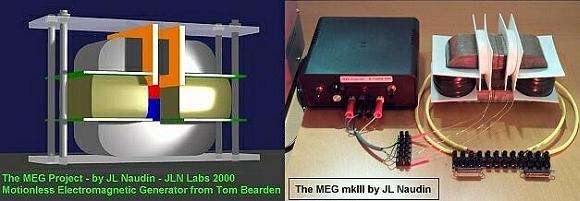 Na hmotné částice (atomy) je tedy nutno hledět jako na ojekty nacházející se současně v několika (přinejmenším v šesti) dimenzích, přičemž v každé dimenzi se projevují jinými aspekty. Je velkým problémem vědecky prokázat  existenci hmotné substance,  mající současně duchovní  i hmotné vlastnosti, která jsou navzájem propojeny. Lze toho dosáhnout pouze tehdy, pokud naše vědomí vstoupí do některé z vyšších úrovní (dimenzí)  a jedním z nástrojů je substance stojící na hranici fyzického a duchovního světa. Tato substance má mnoho jmen, nejčastěji je označována jako “Quinta essentia” (Kvintesence, pátá forma hmoty, Babylonský drak atd.).  Quinta essentija je produktem alchymického “Velkého díla” a je to neobyčejně podivná substance, která je a není hmotou, je a není energií, je jakýmsi katalyzátorem který má schopnost měnit energii ve hmotu a hmotu v energii. Staří říkají, že tato substance leží v nejvyšší oktávě stvořeného světa a je nejdokonalejší projekcí  aktu tvoření. Leč existují i nižší formy této substance, tedy hmoty nacházející se v nižších oktávách stvořeného světa, kterým alchymisté říkají “nezralý Babylonský drak”. Mají různý fyzikální vzhled (prach, sklovina, olej atd.), různou barvu (černou, bílou, oranžově červenou, žlutou, šedou a nachovou), účinkují rozličným způsobem a lze je získaz během poslední fáze Velkého díla, protože v poměrně čisté formě sublimují na stěnách používané nádoby (alchymické vejce).    Starobylé alchymické manuskripty  často hovoří o těchto podivuhodných substancích, které byly známy pod jmény : Soma, Amrta Kalaša, Bílé prachové zlato, MFKZT, Fontána mládí, Shem-an-na, Kámen mudrců, Star Fire (Hvězdný oheň), Ohnivý prach,  Huan Tan, Pokrm bohů, Elixír života (mládí), Univerzální lék, Ambrosie, Nektar nesmrtelnosti, Jedlé zlato bohů atd. Současná materialistická věda (chemie, fyzika, medicina, biologie, geologie  atd.) vůbec nepřipouští možnost existence takových substancí a  také  většina profesionálních historiků tyto odkazy odmítá  jako údajné zmatené vidiny provázející  používání psychedelických substancí  rostlinného původu. Sami odpůrci sice téměř nic  nevědí o tom co odmítají, přesto jejich pseudoargumenty jim postačují k obnovení klidu svého vědeckého zátiší.   Jenže staří alchymisté vesměs  bývali  velmi přesní  když hovořili o  substancích  příbuzných  takovým vzácným kovům, jako jsou kovy platinové skupiny, zlato a stříbro. Hinduističtí a tantričtí alchymisté vyráběli podle předpisů  Ayurvedy (alchymie) bílou prachovou formu (projekci)  rtuti stálou v ohni (Ohnivý kámen). Ve spisech tantrických alchymistu najdeme zmínky, že se tyto látky těžily kdysi na Zemi v hlubokých dolech, což svým objevem zřejmě potvrdil i David Hudson z Phoenixu v Arizoně.Pohled do historie    Nejstarší psaný historický záznam o prachovém zlatu mfkzt hovoří o vlastnostech této substance  pravděpodobně nejpodrobněji. Je to zřejmé z  velmi přesných údajích obsažených v egyptských Pyramidových textech , což jsou posvátné záznamy  zdobící stěny  pyramidového hrobu  faraona  Unase u Saqqary z období  páté dynastie.   Podle hebrejské tradice nechal  Mojžíš rozdrtit  zlaté tele, které Israelité začali opět uctívat během jeho pobytu na hoře Sianj.  Velmi rozezlen jejich zradou, nechal kov telete “spálil  v ohni” (kabalistický termín transmutace), rozdrtit na prach  a každého  Izraelitu donutil vypít hrnek  směsi tohoto prachu  s  vodou.  A ejhle, ze vzbouřeného davu vyhladovělých a žíznivých kočovníků  se obratem stává opět zástup poslušných vyznavačů Jehovy. Ten bílý prach vzniklý “spálením” zlata musel mit tedy velmi podivný účinek.Na rytině vysekané na zdi Bílé kaple v Karnaku je zobrazen  egyptský farao Sesostris I. při rituální oběti  shew bread (ovoce shew=mfkzt) nejvyššímu bohu Amunovi: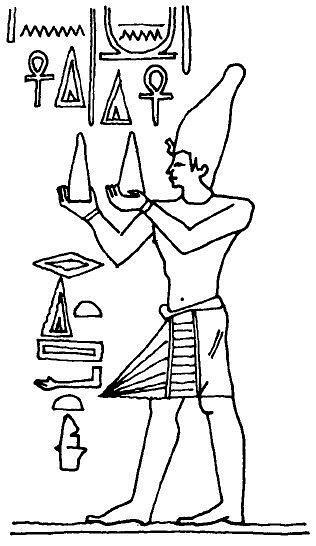     V  roce  1450 založil Thutmose III. při chrámu  v Karnaku bratrstvo  metalurgických  Mistrů, jemuž stála v čele 39 členná nejvyšší rada  nazývaná Velké Bílé bratrství.  Je to zaznamenáno na basreliéfu v karnackém chrámu. V sekci metalurgie  je  zobrazeno í mnoho  artefaktů kuželovitého tvaru.  K je připojeno vysvětlení, že tyto artefakty byly  vyrobeny ze zlata a jsou nazývány bílý chléb bohů. Toto „metalurgice bratrstvo“ bylo faraonem pověřeno vyrábět  substanci popisovanou skupinou souhlásek m-f-k-z-t, čtení této skupiny souhlásek se nedochovalo, můžete si zkoušet vkládat mezi souhlásky vhodné samohlásky a zkoušet svoji invenci. Mfkzt byl egyptskými kněžími obvykle formován do kónického tvaru a nazýván “ovoce schew”, nebo “potrava bohů”. O substanci  mfkzt se zmiňuje i manuskript známý jako papirus Ani  či Egyptská kniha mrtvých, což je papirusový svitek dlouhý asi 23m, pocházející z Théb (období 18. dynastie),       Starověký čínský alchymista Wei Po-yang popsal pravděpodobně tutéž substanci jako  “pilulky nesmrtelnosti”, které  lisoval ze substance  Huan Tan (jedlé bílé prachové  zlato), získané alchymickou projekcí ryzí rtuti. Po požití jediné dávky substance  Huan Tan se údajně pokožka omladila, šedivé vlasy získaly původní barvu, navrátila se sexuální potence  a narostly    nové zuby. Starý muž  se   změní  v mladíka a  stará žena v dívku.   Artephius, pravděpodobně totožný s Apolloniem z Tyany, proslulý alchymista dvanáctého století, ve svém  alchymistickém pojednání, nazvaném “Tajná kniha” (The Secret Book) tvrdí, že  žil tisíce let  od času svého narozenído současnosti, díky dobrotě mocného Boha, od něhož pochází  tato báječná “kvintesence”, neboli “pátá bytnost” (Quinta essentia).   V řeckém bájesloví hrála důležitou roli substance zvaná „Ambrosia“, která podle tradice  byla  pokrmem bohů,  bohyní a polobohů Olympanů, nejčastěji  používaná při oslavách ve formě nápoje zvaného  „nektar bohů“ (eau de ambrosie). Obě formy,  ambrosie a nektar,  se objeví v mýtech a historické literatuře  jako skvělé cukroví  zahánějící hlad a žízeň  nesmrtelných obyvatele Mt. Olympu. Zatímco učenci si nejsou úplně jistí tím, co starověcí Řekové věděli o složení ambrosie (nebo její tekuté formy), byli přesvědčeni, že tyto mýtické substance měly nějaký vztah k moučníku, nebo  k medu. Ambrósie byla více než jen skvělým pokrmem, v řeckých  mýtech se nachází  několik epizod ve kterých je  ambrosie je používána bohy a bohyněmi jako balzám, propůjčující  smrtelným lidem  krásu a  nesmrtelnost. V Homerově  hymnu na Aphroditu, se bohyně  připravuje pro nějaké vážné svádění s pomocí ambrosiového oleje, ve kterém se rovněž koupaly Gracie. Ambrosiový  olej  byl božsky sladký,   vonný  a dával nesmrtelnost bohům i smrtelným lidem. Ambrósie hrála důležitou roli v mnoha jiných mýtech. V jedné scéně Homérovy Iliady, použila mořská  víla Thetis ambrosii a nektar k oživení  mrtvého těla  bojovníka Patrocluse. Ve stejném eposu, Zeus přikázal  Apollonovi, aby pomazal ambrosií tělo  dalšího padlého hrdiny  Sarpedona. S tím by mohly souviset i tradice převzaté později do křesťanských rituálů jako akt „pomazání olejem“, prováděné  jednak při instalaci krále, jednak u zemřelých.Mystéria znovuzrození    Staré civilizace  tyto substance používaly nejen jako ingredience prodlužující život vybraných  osob, ale především jako  nosný princip některých mystérií, ktera museli procházet králové, adepti na nejvyšší kněžské úřady a další vybrané osobnosti, než mohli převzít vysoké funkce pro něž byli vybráni. Všeobecně se jednalo o proces zasvěcení adepta do vyššího stavu vědomí   během několikastupňových obřadů. V průběhu posledního stupně zasvěcení, kterému se říkalo „mystéria znovuzrození“, prošel adept nejen přestavbou svého těla na molekulární úrovni (obnovení původní matrice DNA), ale současně i přestavbou všech úrovní svého vědomí. Pokud měl adept příliš poškozenou a degenerovanou DNA, nebo se během předcházející etapy zasvěcení důsledně nezbavil negativní energie, v lepším případě zešílel, v horším případě zemřel. Adeptů, kteří neuspěli v závěrečné fázi zasvěcení byla prý   až jedna pětina. Poslední a nejnáročnější stupeň mystérií se údaje prováděl v podzemní svatyni, kam nesměl neproniknout ani paprsek slunce, povolené bylo pouze světlo svíčky či olejové lampičky. Jednou ze zachovaných mystérijních svatyní je hypogeum Hal Safflieny na Maltě: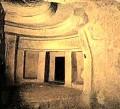 Ti, kdo mystéria znovuzrození úspěšně absolvovali byli titulování jako Mahátmové, Nesmrtelní Mistři , Znovuzrození a podobně.  Nejstarší mystérium bylo na Zemi přinesena dvěma duchovně pokročilými bytostmi jménem  Ay aTyia, pocházejícími ze  sirianské rasy Katayy. Tato mysteria byla založena asi před 80.000 roky na dnes neexistujícím pacifickém kontinentu  Mu (Elmurie) a vešla ve známost jako „mysteria IBEZ“.. Kde mystérii IBEZ prošlo úspěšně asi 1000 Mahátmů.  Po zániku Elmurie se mystétijní škola rozdělila a vzniklo několik  škol mystérií, které převzaly úlohu původních mysterií IBEZ,  především to byla atlantská mystéria na ostrově Undal a mystérijní škola v Nagalandu. Asi 200 let před  zánikem Atlantidy (cyklus Nimiru v roce 15.679 př.n.l.), byla atlantská  škola přenesena Thothem do Egypta, kde bylo vybudováno rozsáhlé podzemní město a nad ním Velká pyramidu a Sfinga. Asi kolem roku 500   př.n.l. jedna větev této mystérijní školy  přesídlila do oblasti Masada a Mahátmové zde založili Essenský gnostický řád, jehož členem byla i Ježíšova matka Marie a údajně i sám Ježíš. V pozdějším období byla egyptská mystéria prováděna především v  egyptské Gíze (v podzemním chrámu Sfingy). Původní mystéria IBEZ byla posléze přizpůsobena místním zvyklostem jako na příklad : Eleusinská mystéria bohyně Demeter, Hermova mystéria, mysteria Isidy a Osirise a mnoho dalších, o nichž se lze více dočíst knihách  J.Scheuflera:Mysteria tajných společností a rosikruciánská alchymie  a  J.Matouška: Gnose. Většina těchto mystérií byla založena na tom, že adept požíval ústy v několika etapách zvyšující se dávky “bílého jedlého zlata” (mfkzt). Helénští Řekové, kteří převzali princip egyptských mystérií členili “svatý výcvik adepta” k mahátmovství  do tří etap: katharsis (očistění),  myésis (zasvěcení) a  epopteia(znovuzrození).  Tento výcvik probíhal pod vedením zkušeného zasvěcence zvaného “mystagog” či “mentor”. Exiptské manuskripty se letmo zmiňovali, že se občas přihodilo, že faraon po požití mfkzt někdy zešílel. Nezasvěceným nebylo známo proč se tak děje a zasvěcení byli vázání přísnými pravidly mlčení. Teprve v roce 2000 obdržela  Anna Hansen Hayesová (Ashayana Deane) channellingové informace o “Keylontické vědě” (obdoba starobylé “Posvátné geometrie”) ze zdroje známého jako Guardian Alliance, který je vázán úzce k sirianské rase Katayy. Informace o tomto mediu jsou sice dost rozporné, ale informace  vztahující se  k “bílému prachovému zlatu”, nelze jednoduše pominou, konečně posuďte sami. A. H. Hayesová uvádí následující :“V roce 1998 já jsem obdržela od Guardian Alliance soubor  dat o této substanci, který jsem neměla možnost   publikovat.   Guardian Alliance upozorňuje, že „bílé prachové zlato“ a příbuzné substance, sice umožňují dosáhnout dočasného zlepšení  tělesné kondice  a  získat zážitek duchovní expanze, ale  současně narušují  první 3 vlákna (strands) matrice DNA tím, že vytváří  “molekulární zhutnění”. Substance přechodně oživí  spící kódy ve vyšší úrovni vláken matrice DNA, vystřelená  kvanta energie vyšší frekvence do matrice DNA pak otevřou dočasná  “okna” do  vyšší dimenze a současně povzbudí fyzické tělo. Ale emise kódů  vyšší úrovně matrice způsobuje  překrytí emise  spodní úrovně matrice, čili jev označovaný jako   ”overkill frekvence“. Vyšší frekvence začnou ničit  přirozené krystalické uspořádání mřížky skalárních vln  ve spodní části matrice,  podobně jako kladivo rozdrtí  křemenný krystal. Spodní části matrice  postupně zdegenerují, což  vyvolává mutace na fyzické úrovni DNA a degeneraci  odpovídajících  tělesných systémů. Guardian Alliance upozorňují, že v rámci této „bioregenerační techniky“ je nutno současně s aktivací kódu ve vyšší úrovni matrice DNA,  aktivovat i kódy spodní části matrice, aby mohla  přijmout vyšší frekvence vyšších dimenzí vědomí.  Jedině to  je přirozená cesta,  která  nepoškodí  matrici DNA  nebo samotný fyzický systém těla.   Hovořila jsem o  tom, že substance  (bílého  prachové zlato)  vytváří během času závislost a ta má za důsledek rozpad spodní část matrice  DNA  a zahájení růstu degenerativní spirály: více zlata  > více matrice se rozkládá  > větší potřeba jedlého zlata na kompenzaci degenerace DNANakonec dochází k mutaci fyzické DNA a zrychluje se  nepřirozený přechod do „jinosvěta“. Moderní věda nemá informace  o existenci systémové hmotně-duchovní matrice DNA , ale ani neví nic o způsobu  působení  substance prachového bílého zlata. Nechci se nijak dotknout lidí, zabývajících se výrobou či používání  „monoatomických substancí“, ale  věřím  názoru Guardian Alliance  na tuto problematiku, vzhledem k tomu, jak  rozsáhlé a podrobné informace onimají k dispozici   v oboru  matrice DNA, svůj osobní názor  k tomuto problému ale nevyjadřuji. Zmínila jsem se o tom, že staří  Anunnaki znali způsob výroby  bílého prachového zlata, které  rozptylovali v   ovzduší jejich planety aby zlepšili úroveň obecné životnéí energie a udrželi dlouhověkost jejich biosféry. Nepočítali  však s tím, že se vytvoří genetická závislost na uměle vyrobené substanci a tak bylo nutno používat stále vyšší a vyšší dávky substance, aby jejich těla neonemocněla a rychle nezemřela.    Později přijali nějaký jiný způsob genetické regenerace od jiné hvězdné rasy, což je sice zbavilo závislosti na  bílém prachovém zlatu, ale DNA jejich rasy byla již natolik poškozená  toxickým působením této substance používané po mnoho generací, že se jim dodnes nepodařilo dopad negativních mutací odstranit. Guardian Alliance mne v roce 1998 varovala, že  rasa Kurendara  plánuje rozšíření bílého prachového zlata  na Zemi, aby  napomohli degeneraci lidské kultury a selhání lidské  DNA. Podle Guardian Alliance, tento podvratný plán zastírají jako “dočasné řešení pro duchovní osvícení lidstva“,  ale ve skutečnosti jím jde o to aby  narušili   integritu prvních tří  spodních vláken matrice DNA, čímž by lidé  ztratili schopnost přirozené aktivace  vláken  na vyšších úrovní matrice DNA  a ztratili by schopnost stoupat do vyšších  úrovní vědomí“.    Z jiných zdrojů vešlo ve známost, že předtím, než se začal uskutečňovat záměr řízené degenerace lidské DNA pomocí bílého prachového zlata, byl na Zemi rozvinut podvratný plán degenerace lidské DNA pomocí drog, který velmi úsilovně podporovaly některé rodiny „černé elity“ světa  a Ilumináti, mimo jiné i proto, že to byl zdroj závratného bohatství.Je ORME  opravdu  znovuobjevením alchymie?      Začátek příběhu je spojen s Davidem Hudsonem, původně farmářem a pěstitelem  bavlny v oblasti    Phoenixu v Arizoně. V polovině 70. let se Hudson snažil zúrodnit  a využít pro hospodaření nějaké neúrodné pozemky, tvořené  vysušenou a  spečenou půdou plnou solí. Zkoušel různé způsoby  odsolování, dokonce začal k tomu používat i injektáže kyseliny sírové. Analýzou půdy zjistil dost významný obsah zlata a začal uvažoval o tom, že bude zlato těžit loužením roztokem  kyanidu.  Při pozdější tiskovce v Dallasu v roce 1995 Hudson prohlásil :„Provedl jsem poloprovozní pokus s loužením většího vzorku půdy tak, že jsem na zem položil  kus plastické folie a na ní navezl vrstvu zasolené zeminy, kterou jsem pak zkrápěl  roztokem kyanidu, který selektivně odděluje zlato z půdy.  Kyanidový roztok obsahující zlato a další kovy jsem pak nechal protékat vrstvou  aktivního dřevěného uhlí, která zadržela  vyextrahované zlato. Vypadalo to jednoduše.  Řekl jsem si, že mnoho farmářů má letadla, závodní koně, či závodní auta a já budu mít budu mít zlatý důl”.Poté, co se prohlédl  několik míst, včetně opuštěných zlatých dolů, Hudson našel vhodné místo blízko Phoenixe. Hudson pokračuje : „Začal jsem extrahovat zlato a stříbro, nasycené dřevěné uhlí jsem vozil na  naší farmu, kde z něj byl  odstraněn  zbytek   kyanidu a  sodného louhu, načež jsme  aktivního uhlí vypálili v “electrické žíhací peci”, abychom získali obsažené zlato.. To je obvyklá procedura používaná  pro získávání zlata a stříbra, používaná již  250-300 let“.    Spolu s malým množstvím zlata,  stříbra a dalších kovů, získal  Hudson také také  malé množství velmi problematické substance, která  vzdorovala všem  snahám  o  analýzu.   Něco  se z půdy extrahovalo spolu  se s zlatem a stříbrem, ale  nikdo nebyl schopen určit co to je. Toto “něco” obsahovalo prvek čí směs prvků, které jsou  dosud moderní vědě neznámé.  Hudson hovoří o  „monoatomickém prvku“, který se nalézá  doslova ve všem kolem nás, včetně jídla, které jíme a vodě, kterou pijeme. Na existenci podivných kovových prvků (kationtů) jsem počátkem 60. let minulého století narazil při pokusu o chromatografické analýzy rudniny z krušnohorských uranonosných žil a při analyze popele některých rostlin rostoucích na odvalech těchto dolů. Zjistil jsem, že  existuje několik  prvků (kationtů?), jejichž ionty se i v nejrychlejších  dělících soustavách  pohybovaly neobvykle pomalu, což ukazovalo na to, že měli nečekaně  vysokou atomovou hmotnost, kterou jsem odhadoval na 400-800 jednotek. Jelikož iontová pohyblivost a těkavost je přímo úměrná atomové hmotnosti, neuspěl jsem ani s elektroforézou, ani se  spektrální analýzou par vzniklých působením elektrického výboje. Problém byl v tom, že takové „supraatomické prvky“ chemická věda nezná a ani  v teoretické rovině odmítá jejich existenci připustit, protože by bylo nutno připustit možnost jednoduché fúze jader těžkých prvků (rtutí, zlata, olova, cínu, mědi atd.).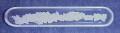 Zmíněná záhadná substance nalezená Hudsonem, zřejmě vzniká neznámým způsobem z těžkých kovů jako je  měď, kobalt, rtuť a nikl, ale i ze zlata, stříbra a ušlechtilých  kovů  skupin platiny, palladia, rhodia, iridia, ruthenia a osmia.   Jádra takových prvků mají za  jistých okolností vesměs  neobvyklé vlastnosti. Mají tendenci k rychlé   rotaci (vysoký spin)  a to je nutí vytvářet zvláštní  deformované tvary, které narušují stabilitu jádra a usnadňují jeho spojení (fúzi) s dalšími jádry.  Po dvouletém studiu tohoto materiálu v  Arizona Analytical Chemist  obdržel  Hudson tuto informaci :“ Je to bez záruky, ale můžeme potvrdit,  že  se nejedná o žádný ze známých  prvků  periodické tabulky.To, co tu máme  je údajně  čisté rhodium,  ale  zatím žádná  spektroskopická analýza nepotvrdila, že to je skutečně  rhodium a to  nedává   žádný smysl. Je to v rozporu s tím, co jsme se  naučili na vysoké škole a  v postgraduálním studiu”.   Když odborníci  nebyli schopni určit materiál ve vzorku, byl vzorek poslán na neutronovou aktivační analýzu do  Harwell Laboratories  v Oxfordshiru v Anglii, ale ani oni  nedokázali určit  o jaký prvek se jedná.  Hudson konečně našel potřebné informace  až v Sovětské akademii věd. Pomocí specialního   přístroje ruští  vědci  určili, že Hudsonova  tajemná bílá substance je odvozena od kovů platinové skupiny a existuje   ve formě dodnes moderní vědě  neznámé. Tím celá analytická anabáze skončila, ale v podstatě neúspěšně, podobně jako se přihodilo mně..   V roce 1988 Hudson připravoval podklady pro své  patenty, týkající se  nové skupiny prvků, pro kterou razil termín “Orbitally Rearranged Monoatomic Elements“ (ORME). Takový materiál v čistém monatomickém  stavu tvoří sněhově  bílou prachovou substanci  vzhledem nepříliš  rozdílnou od obyčejné bělené pekařské mouky (viz pbrázek).Při   studiu  tohoto podivného  materiálu se ale začaly objevovat  dost neobvyklé jevy, které  Hudson komentuje následovně:“Prvním problémem na který jsme narazili byl  problém se zjišťováním váhy (hmotnosti) materiálu, který prostě nebylo možno  zvážit. Na patentovém úřadu chtějí mít velmi přesné definice, ale  my jsme nemohli dodat spolehlivé výsledky protože  nepřestávaly problémy se zjišťováním hmotnosti.  Termogravimetrickou  analýzou  bylo zjištěno, že  vzorky  bílé prachové substance  v některých okamžicích  ztratily až 44 % své původní váhy. Každé zahřívání nebo chlazení  materiálu mělo za následek vzrůst či pokles  hmotnosti (váhy). Opakovaným temperováním jsme mohli dosáhnout zvýšení hmotnosti materiálu natolik, že  vážil méně než vážila sama pánev ve které se materiál nacházel. Mohli jsme dosáhnout 300-400  násobného zvýšení hmotnosti oproti počáteční hmotnosti materiálu, stačilo jen  materiál ohřívat nebo chladit. Jestliže tento  byl tento bílý prach  vložen  do roztaveného  křemene, materiál se v tavenině křemene rozpustí na černé sklo a to získá opět svou původní hmotnost.  Nedávalo to  žádný smysl, s hlediska poznatků moderní vědy tobylo   nemožné, jenže tyto jevy skutečně existovaly  a bylo možno vše  opakovaně prokázat”.   Počátkem  devadesátých let uveřejnily vědecké práce o zmíněných problémech vědecké instituce, jako Niels Bohr Institute, Argonne National a Oak Ridge National Laboratories, které se zabývaly  existenci monoatomických prvků s vysokým spinem a jejich použitelností jako vysokoteplotních supravodičů.   Když bylo zjištěno, že Hudsonovy monoatomické prvky při zahřívání  mohou projevovat pokles gravitace do hodnot  ménších  jak nula (antigravitace), bylo z tohoto poznatku vyvozeno, že právě tato substance (bílé prachové zlato) je onou tak hledanou  “exotickou hmotou” schopnou ohýbat  čas  a zbortit časoprostor. Antigravitační vlastnosti této hmoty byly  na příklad potvrzeny tím,  že  pánev se substancí  vážila méně, než když byla prázdná, což je z hlediska současné vědy naprostou absurditou.   Vrcholem  úžasu experimentátorů  bylo zjištění, že během zahřívání substance nejenže klesala  její hmotnost,  ale nakonec i sáma substance opticky zcela   zmizela.  Jakmile se ale substance ochladila, vše  se objevilo v původním uspořádání. Materiál jednoduše nemizel,  pouze se  přestěhoval se do jiné dimenze.  Lze jen litovat, že Hudsona nenapadlo současné měřit hodnoty a změny gravitačního pole.   Hudson byl prakticky založený  muž, obchodník, farmář a pěstitel bavlny,  metallurg, který  odmítal  jakékoliv souvislosti s   okultismem,  ale stále více jej přitahovala  podoba mezi jím objevenými  monatomickými prvky a starými alchymickýmisubstráty.. Je dost podivnou okolností, jak mohl člověk bez hlubšího vzdělání, pouze s praktickými zkušenostmi dospět tak daleko, že v mnoha směrech předstihl i zavedené slovutné vědce? Napadlo mne, zda ve skutečnosti nejde o nastrčeného „bílého koně“, který měl v něčím zájmu na veřejnosti v jistém okamžiku odkrýt  nové ohromujícími poznatky a pomocí  typicky „americké barnumské reklamy“ upoutat pozornost tam, kde Temní hráči  neuspěli?  Stačí si připomenout to, co řekla o souvislostech mezi DNA a mfkzt  Anna Hayesová. Problém těmito událostmi  neskončil, ale utěšeně se dále rozvíjí. Konečně posuďte sami.Technologie Etherium,  neboli Electromagnatheria   Podle současné definice je pojem “Etherium” definován jako termodynamický bod či zóna nacházející se  na pomezí hmotného a duchovního světa, ve kterém se energie mění ve hmotu a naopak. Tímto mezním bodem má být substance známá jako Quinta essentia (Pátý stav hmoty). Quinta essentia tedy  tvoří nejen rozhraní mezi hmotou a energií, ale i  nezi fyzickou a duchovní realitou. Autorem termínu „etherium“, vzniklého přibližně v   roce 1995, je údajně Patric Bailey, původně výrobce a prodejce potravinových doplňků, který objevil přirodní  ložisko rudy mfkzt nedaleko  jednoho z mnoha  energetických  vírů,  necházejících se v širším okolí  Mt. Shasta  v horském pásmu Sierry, v  severní Kalifornii. Patrick Bailey se domnívá, že ložisko vzniklo na místě dopadu  a imploze metoritu před  200.000 roky. Tato geologická událost měla způsobit vznik přírodního ložiska  substance, kterou pojmenoval „Etherium Gold“ a později ji ztotožnil se  substancí známou jako  bílé prachové  zlato (mfkzt), neboli Hudsonovým  monatomickým zlatem. Toto přírodní ložisko  jedinečného nerostu  má samo o sobě neobyčejné vlastnosti, které se projevují posílením  a stabilizováním elektromagnetického pole lidského těla všech návštěvníků, které kdy toto místo navštívili. Tato skutečnost vysvětluje,  proč indiánské kmeny považovaly toto místo za posvátné a prováděly zde duchovní mystéria,  léčení a duchovní transformace.  Domnívám se, že původ ložiska je ryze terestrický a představuje jeden z mnoha soupouchů jimiž unikala z podzemních magmatických krbů  část monoatomických prvků vzniklých během jaderné fúze, jak o tom hovořím v knize Alchymie a theurgie Svatého ohně.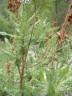 P. Bailey byl sem přiveden nejmenovanou indiánskou  léčitelkou, která zde sbírala léčivé rostliny, zejména rostlinu podobnou křovinaté kapradině, známé jako  Chamae Rosa (Chamaebatiaria millifolium), kterou s úspěchem léčila AIDS, rakovinu a některé další vážné choroby.Je  zajímavé, že  tyto léčivé rostliny rostly běžně  na mnoha místech východního úbočí pohoří  Sierry, ale indiánská léčitelka sbírala pouze  rostliny v blízkém okolí ložiska bílého nerostného prachu,  protože tam byly mnohem početnější  a několikanásobně mohutnější a nesrovnatelně účinnější, než ty co rostly kdekoliv jinde v Sieře. P.Bailey  odebral  vzorky jak samotných  rostlin, tak i bílého nerostného prachu, kolem něhož rostliny  rostly. Bailyho   okamžitě zaujal bílý nerost, protože shodou okolností se nedávno seznámil s pracemi  Davida Hudsona  o monatomických prvcích, protože se domníval, že jsou obsaženy i v tomto ložisku bílého  prachu u Mt. Shasta. Během jedné ze svých přednášek na nichž prezentoval kapsle s přírodním bílým prachem z Mt. Shasta, se P. Bailey setkal s jistým člověkem, který mu předal následující channellingový vzkaz, jehož zdroj zůstal utajen:„Kapsle, kterou  máte v ruce, obsahuje  hmotu jejíž struktura leží mimo  nožnosti vašeho  současného  způsobu  chápání elektromagnetických vlastností hmoty. Aktivní vlastnosti těchto  kapslí budou odkryty až  novou vědou, která se vyvine ve vašem časoprostoru  jako „Electromagnatheria. Tato věda se bude zabývat studiem  přístrojů, substancí a technologií  zvyšujících  vibrace člověka tak,  aby dospěl k harmonii s univerzálními vibracemi  stvořeného světa. Tato a ostatní podobné substance budou  pomáhat člověku  v procesu přeměny (transmutace) jeho vědomí”(http://www.energeticnutrition.com/hi/science.html).Co je co, aneb nepříjemná  inflace pojmů   V existující inflaci alchymických termínů je  Etherium-zlato považováno za identické s ORME a tato substance je ztotožňována s  ambrosií, shem-an-na, ambrosií, mfkzt a celá tato skupina je zaměňována za  Kámen mudrců (filosofů) či substanci známou jako  “Quinta essentia”, ale přesně vzato  podle alchymické terminologie (R.Alleau, Fulcanelli a další) je  to omyl působící dnes chaos.  Quinta essentia -  je substancí představující nejvyšší formu hmoty ve které je harmonicky vyvážené dvě polarity:hmota (fyzická podstata světa) ³  energie (duchovní podstata).Quinta essentia v překladu znamená „pátý stav hmoty“. Připomeňme si středoškolské znalosti o existenci čtyř stavů hmoty:plyn > kapalina > pevná látka > plazma, Quinta essentia představuje pátý stav hmoty. Podle poznatků současné vědy nejsme schopni fenomén Quinta essentia spokojivým způsobem popsat, nejsme schopni ji analyticky determinovat, tím méně ji účelně a správně využívat, pominu-li taková zaměření jako je transmutace obecných kovů (měď, olovo, cín, rtuť aj.) ve zlato. Jenže při transmutacích nelze z jistých důvodů používat samotnou substanci, ale její tuhé roztoky. Vneseme-li  do taveniny čistého křemene (křišťálu) jisté množství Quinta essentina, získáme po ochlazení sytě rubínově červené sklo, které alchymisté nazývají „Kámen mudrců“. Existence a znalost vlastností substance Quinta essentia byly tajnými alchymickými bratrstvy utajována především  proto, že tato látka představuje „absolutní výbušninu“, která   při nevhodné iniciací  mohla způsobit přeměnu hmotného světa zpět v tvořivou energii  fohat, takže by fyzický svět 3D  prostě zmizel-implodoval sám do sebe. Einstein, Fermi, Heisenberger a další kteří „stáli na temenech mudrců“, si tuto neblahou možnost uvědomovali již před zahájením prvého testu atomové bomby (Trinity).Prima materia – v americké terminologii „Prima Matra“ představuje rovněž pozoruhodnou substanci, ale vzhledem ke Quinta essentia, stojící na mnohem nižší úrovni posunuté směrem k fyzické realitě 3D. Někteří alchymisté (Fulkanelli) tuto substanci   používali  jako součást „rebisu mudrců“, spolu se zlatem,  stříbrem či mědí, jímž plnili tak zvané alchymické vejce (retortu z taveného křemene).Prima materia  je substancí, kterou lze  připravit uměle, na příklad ze rtuti, nebo ji lze těžit ze speciálních hlubiných rudních ložisek, jejichž poloha upadla v zapomenutí, nebo je předmětem vysokého utajení ze strany léčitelů a medicinmanů starých národů. Nejčastěji to byla   povrchová ložiska různých variant práškové formy Materia Prima, nebo byla tato substance  těžena jako doprovodná ruda hlubokých zlatonosných  a uranonosných  rudních žil. 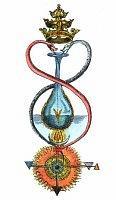 Ukazuje se, že lokality takových rud bývaji často  doprovázen existencí „gravitačních vírů“, kterých je jen na území severoamerického kontinetu asi 200 (Oregonský vír, Mt.Shasta vír, Santa Cruz vír, Gravity Hill Salt Lake City a mnoho dalších). Většina z těchto lokalit jsou  starými tradičními posvátnými místy domorodců a součástí energetické sítě Země. K tomuto typu ložisek patří na příklad ty, které objevili P.Bailey a R. Hudson. Důvodně se domnívám, že se některé odrůdy Prima materia vyskytují i v některý žilách zlatonosného křemene a v hlubiných částech  uranonosných žil  jáchymovského typu. Rebis  a Bílý lev (Univerzální lék)– Rebis je v terminologii starých alchymistu reakční směsí sestávající nejčastěji z Prima materia a  ryzího zlata, které je možno nahradit na příklad rtutí, stříbrem či mědí, nebo kovy platinové skupiny. Taková směs se naplní do retorty z temperovaného křemenného skla a po odsátí vzduchu se retorta zataví. Poté se retorta vystaví působení zvýšené teploty a sleduje se běh událostí. Proces “vaření (pečení) Rebisu  znázorňuje stará alchymická kresba.   Po jisté době se na chladnějších místech retorty  usazují různobarevné sublimáty. První sublimát má oslnivě bílou barvu a bývá nazýván Bílý lev, ale někdy i Zelený kámen, čímž alchymisté naznačují, že dosud jde o “nezralý Kámen mudrců”. Pokud se v této vázi vaření rebisu přeruší a bílý sublimát se z retorty odebere, získává alchymista substanci bílé barvy, které  se říká “Univerzální lék” či mfkzt nebo shem-an-na. Je velmi pravděpodobné, že Baileyho Eleuterium-zlato a Hudsonův ORME   jsou substancemi obsahujícími podstatnou část Bílého lva (Univerzálního léku), provázenou různými nečistotami a snaha o prosazení výlučnosti každé z těchto substancí má spíše komerční, než věcné  pozadí. Zásadním problémem je to, že není k dispozici žádná spolehlivá metodika analýzy hlavní složky a doprovodných nečistot. Není dokonce k dispozici ani metoda spolehlivého stanovení atomové hmotnosti (v realitě 3D), takže dodnes neexistuje odhad atomové hmotnosti ani u Eleuteria, ani u ORME! Neznáme-li přesné složení komerčních preparátů na bazi Eleuteri či ORME, nastupuje problém se standartizací léčivého účinku a tím i nejistota v dávkování těchto látek. To je dost dobrý důvod k nejvyšší opatrnosti.   Když se na počátku stvoření světa začala vytvářet  prvotní hmota  kondenzací čistě duchovní energie  do fyzičtější  formy, nebyla její  matrice narušena lidskmi myšlenkami a nízkými emocemi. To  byla skutečná Prima Materia. Tato substance se nachází jen v o něco nižší oktávě než    prapůvodní substance Quinta essentia,od níž pochází stvořený svět.   Tyto, dosud se v přírodě vyskytující  formy Prima Materia, se od běžných atomů těžkých prvků liší tím,  že  jisté aspekty Prima Materia, podle Thotha,  existují pouze ve formě „éterického atomu“, který  Tehuti nazývá Iropiyum. K pochopení celého obrazu vlastností Prima Materia musíme mít možnost vstupu do šesté a vyšší dimenze, leč tuto možnost zatím nemáme a tak můžeme pozorovat pouze deformovaný obraz matrice Prima Materia v té formě, jak se promítá do reality 3D. Je to něco podobné tomu, když na dno čistého a čile proudícího potoka položíte obraz malovaný na skle. Bude to stále týž obraz, ale budete jej vnímat zcela jinak, nežkdyž jste jej prohlíželi na vzduchu..   Iropiyum dosud neumíme ani zjistit, ale ani  popsat  současnými vědeckými metodami. Thoth tvrdí, že hlavní rozdíl mezi substancí vyráběnou Davidem Hudsonem (ORME) a přirozeně se vyskytujícími  prachovými Eleuteriem z Baileyho lokality u Mt.Shasta spočívá v tom, že éterická molekula Eleuteria vznikla přírodní fúzí  zlata kontaminovaného  menším množstvím  iridia,  rhodia a kovů platinové skupiny, než je  mělo  primární zlato ze kterého vznikla  Hudsonova substance ORME. ORME, mající  mnohem vyšší podíl substance vzniklé fůzí jader rhodia a iridia, pracuje na vyšší energetické (duchovní) úrovni reality a tím ohrožuje stabilitu nižších úrovní matrice DNA. Mnohem bezpečnější je používání  tinktury připravované  z léčivky známé jako Chamae Rosa (bot: Chamaebatiaria millefolium), sbírané na lokalitě u Mt. Shasta.   Pokračujeme-li ve “vaření alchymického vejce s Rebisem”, mění se postupně barvy sublimátu přes oranžovou, žlutou, červenou, šedou, černou až na sytě rubínovou s výraznou fialovou fluorescencí. Tato poslední barva je znamením, že proces Velkého díla je u konce a adept získal Quinta essentia. Podle informací o P. Baileyho a R.Hudsona, se jim podařilo některé barevné verze Eleuteria či ORME získat v přirozeném stavu i na jimi objevených  lokalitách a tyto barevně odlišné verze základní substance se odlišují i ve svých účincích. Podrobnější údaje nalezne zájemce v  (http://www.energeticnutrition.com/hi/hi.html):Etherium Gold - Monatomické bílé  prachové zlato (ORME,mfkzt)
Etherium Pink  - pro ozdravění  srdce
Etherium Red  - zlepšení rezonance pole srdce a mozkuEtherium Black - jasnost, vnímání a kreativita
Aultherra - DNA aktivátor
Shamir – Probuzení  starověkých (genetických) vzpomínekChamae Rosa – Tonizuje  a očišťuje tělo.Když slábne pole naší životní   energie a   ztrácíme  synchronizaci s přirozenými rytmy Přírody, náš život ztrácí energetickou  rovnováhu a tělo ztrácí schopnost odolávat nemocem. Tuto situaci řeší Etherium substance pro posílení harmonie těla a mysl.Co je to vlastně “monoatomické zlato”?   V amerických pramenech se velmi často hovoří o “monoatomickém zlatu” a je tím v podstatě míněno Eleuterium-zlato, ORME, mfkzt, shem-an-na atd. Jenže to je hrubá chyba. Jednak každý prvek v okamžiku vzniku je “monoatomický” a jen některé později vytvářejí dvou- tří- či více atomové molekuly, aby zvýšili svoji rezonanční stabilitu. Většina plynů tvoří dvouatomové molekuly,  molekula ozonu je tříatomová, molekula síry má osm atomů a tak podobně. Jestliže vezmeme pro příklad ORME (Eleuterium, mfkzt, shem-an-na atd.) bude podstatu této substance tvořit atom jehož hmotnost (atomovou váhu) odhaduji přibližně na 800-1000 jednotek, přičemž Prima materia je tvořena jedním atomem o  hmotnost asi 600-700  jednotek. Zlato, které je vždy monoatomární má atomovou hmotnost pouze 197 jednotek.   ORME či Eleuterium teoreticky vznikající  fúzí přibližně čtyř atomů zlata, je rovněž  monoatomické, ale jeho atomová  hmotnost je cca 800 jednotek. Zlato jako prvek Aurum  neobsahuje ani náhodou, takže je nesprávné hovořit o “bílém prachovém zlatu” atd. Je to něco podobného, jako kdybychom hovořili o tom, že vepřový řízek je vlastně koksem, protože oba ubsahují uhlík, protože se liší jen jinou vnější formou. Současná terminologie používána v amerických článcích způsobuje značný  informační chaos  a nerespektuje stará alchymická pravidla a názvosloví. Každý čtenář si z takových textů vyvozuje něco jiného, ale vesměs mylného. Místo používání nesprávného termínu “monomolekulární zlato”, by měl být používán termín “supraatomární prvek” s určitou atomovou hmotností. Tolik bych chtěl dodat k článku Johaniny Grove ::What is Prima Matra a dalších autorů.(http://members.tripod.com/~°the4thdimension/prima).Zborcení časoprostoru vlivem “exotické substance”      Alchymistům je dávno známo, že lze cestovat časoprostorovým kontinuem tak, že se jistou skupinou „exotických substancí“ aktivuje rozpad (anihilace) hmoty a uvolněná energie neelektromagnetického typu (energie Zero) vytváří rotující energetický vír otevírající tunel v časoprostoru, kterým lze cestovat v čase i do velmi vzdálených oblastí  Vesmíru.  Od technologie Montauk se tato technologie odlišuje v podstatě pouze používáním již zmíněné „exotické hmoty“, takže je i technicky jednodušší a snáze dostupná. Aktivní roli při tom hraje jednak energie uvolňovaná ze zmíněného exotického materiálu, jednak vlastní vědomí cestovatele, které určuje polohu cíle, rychlost rozevírání časoprostoru a intenzitu rotujícího paprsku energie. Matematicky ani fyzikálně tuto technologii zatím zřejmě nikdo není schopen popsat a oficiální věda tyto možnosti pohybu prostorem považuje za pouhou fantazii. První vlašťovku představuje kompilační práce Dr. Iony Millerové.     Manipulace s prostoročasem začíná být v několika posledních letech   předmětem intenzivního studia , které inicioval  článek mexického matematika Miguela Alcubierra, uveřejněný  v květnovém čísle   vědeckého časopisu Classical and Quantum Gravity (1994).  Autor ve svém  článku   říká:"Ukazuje se,  že časoprostor lze  modifikovat  způsobem, který dovolí kosmické lodi cestovat  libovolně velkou rychlosti pomocí čistě místní expanze prostoročasového kontinua  za kosmickou lodí a zborcením prostoročasového kontinua  před ní a to  rychlostí větší  než je rychlost světla“   Připomíná to technologii "Warp Time" ze známých sci-fi seriálů. O několik měsíců později se objevuje další článek z pera Dr.  Michaela Spira, s titulem "Space-time Hypersurfing", ve vědeckém časopise  American Scientist, Vol. 82, stránky 422-3, z  řijna 1994. V této studii Dr. Szpir dokazuje, že ve warpovém módu se kosmická loď ve skutečnosti  vůbec nepohybuje. Alcubierrova koncepce tedy neznamená  zhroucení Einsteinovy teorie, podle níž žádný  objekt se nemůže pohybovat rychleji než světlo.Teoreticky by  zrychlení  bylo mimořádné, ale skutečná rychlost by byla nulová. Byla by to forma rychlého a snadného cestování v minimálním čase  a s minimální spotřebou energie (paliva) na to, aby se  nezbytný  kus prostoročasového kontinua  zdánlivě pohnul  před plavidlem a byl přesídlem za něj a tak došlo současně k jeho smrštění a rozepnutí. Alcubierr v článku vysvětluje, že ke zhroucení časoprostoru je potřebná  jakási  "exotická substance", která by  generovala energii schopnou toto zhroucení vyvolat.   Vědecký redaktor  britské BBC News Science, Dr.David Whitehousek dodává::„Myšlenka Dr. Alcubierra je založena na fyzikální koncepci   prostoru plného energie. Prostor má tvar, který může být za jistých okolností zdeformován hmotou.  Hvězdná loď nesoucí exotickou substanci jednoduše představuje  bublinu mezi dvěma deformacemi časoprostoru, vyvolanými touto exotickou hmotou.“Ale co je to  "exotická substance",  o které Alcubierre hovoří?  Musí  to být hmota mající méně než nulovou  gravitaci. Dr. Szpir „exotickousubstanci“ popisuje  jako:"Hmotu mající zvláštní vlastnosti, způsobující  koncentraci záporné  energie, na rozdíl od normální pozitivní hmoty představující koncentraci pozitivní energie, ze které je  vytvořen tento svět s   lidmi,  planetami a hvězdami". Stojíme tedy před dvěma otázkami:1) Dochází skutečně ke zhroucení časoprostoru tak, jak o tom hovoří Dr. Alcubierre a Dr. Szpir?2) Existuje opravdu ona zmíněná „exotická substance“, jestliže ano, co to je?   V knihách Světlo z dávných věků a zejména v Alchymii a theurgii Svatého ohně, jsem se touto problematikou zabýval, takže nyní pohovořím pouze o nejdůležitějších aspektech. Energie získávaná  starověkými Adepty  rozpadem hmoty v procesu alchymické fúze těžkých jader, má mnoho jmen a ne vždy máme jistotu, že jde o jednu a tutéž energii, protože nejsou nikdy definovány způsobem používaným v současnou  vědeckou  fyzikou energií.   Nejčastěji se setkáváme  s hinduistickým podvojným symbolem božské dvojice „Šiva-Šaktí“, představující spojení mužského   tvořivého a ničivého aspektu boha Šivy (Nataraja), vyjádřeného jeho kosmickým tancem "tandava", s duchovním a stabilizujícím ženským principem laskavé  milující Matky Vesmíru – bohyně Šaktí (Parvati).Definice exotické substance je rovněž všeobecným problémem současné vědy a filosofie a každý badatel o ní má svou vlastní představu. Dr. Hal Puthoff, ředitel Institute for Advanced Studies (Austin, Texas) tvrdí, že tento „exotický“ prostředek  je efektivním supravodičem v širokém rozsahu teplot a MFKZT  je právě tou exotickou substancí mající  schopnost deformovat časoprostor.   Dr. Alcubierre  tvrdí, že "exotickou substancí je každá  hmota, která se projevuje méně než nulovou (tedy zápornou?) gravitaci, tedy hmota mající zvláštní vlastnosti díky  koncentrovaném obsahu  záporné  energii, na rozdíl od normální pozitivní hmoty jež tvoří  lidi, planety a hvězdy“.Touto exotickou hmotou  schopnou deformovat časoprostor,  je bílé prachové zlato (WPG), tedy umělá substance  egyptskými alchymisty označovaná skupinou hieroglyfů čtených jako souhlásky mfkzt. Předmětem důkladného utajení i dens je otázka, jakým způsobem  z „exotické substance“ uvolníme energii a z ní vytvoříme přesně směrovaný energetický vír, schopný  otevíření červí díry? 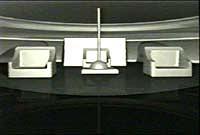    Z několika set vraků havarovaných mimozemských strojů, získali US Air Force 9-10 téměř nepoškozených plně funkčníh strojů. Nenašli žádnou motorovou sekci, žádné řídící   systémy, žádné kabelové systémy, pouze několik křesel, malý polokulovitý reaktor o průměru asi 30 cm a na spodní palubě je umístěno několik válcovitých nádob naplněných i silně fluoreskujícími krystaly neznámého složení. U starších typů strojů (t.zv. typ Adamského),  vedly od reaktoru rozvody dutých kabelů, podobných těm které se používají v rozvodu vysokofrekvenčních radiových vln. Tyto kabely byly připojeny k otočným diskovým zrcadlovým parabolickým zářičům, umístěným  na spodku stroje, které před mechanickým poškozením chránily polokulovité příklopy.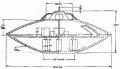 Modernější konstrukce mimozemských strojů tyto zářiče nemají, ale kontejnery s krystaly jsou zavěšené v jednom bodě, takže jsou otočené o 1800 . nergie, vzniklá rozpadem  „exotické substance“ nacházející se v reaktoru, je zachycena  krystaly v nádobách (generatory gravitace) a přeměněna na energetický vír, jehož směr je určen náklonem kontejneru, nebo u staršího typu letounu  náklonem parabolického zářiče. S jistotou nevím jak se prakticky řeší iniciace a regulace rychlosti rozpadu „exotické substance“ v reaktoru. Dostupné indície naznačují, že se iniciace provádí nejspíš  paprskem koherentní energie (na př. laserem).http://www.jitrnizeme.cz/view.php?nazevclanku=znovuzrozeni-alchymie-i&cisloclanku=2006042401Vztah mezi mikroshlukovými a monatomickými prvky z pohledu fyzikyKoncem roku 1980 někteří jaderní fyzici zjistili, že atomy prvků kovových byly uspořádány v mikroshlucích. Tyto mikroshluky jsou velmi malé skupiny atomů, v nichž se pohybuje od dvou do několika stovek atomů.Je-li u některých kovů přítomen mikroshluk konkrétního počtu atomů, pak jejich atomy budou uspořádány do příhradové konstrukce s kovovými vlastnostmi. Pokud je však přítomen méně než kritický počet atomů, bude mikroshluk rozčleněn do monatomických atomů s keramickými vlastnostmi.Tyto mikroshluky mohou být detekovány i ve vodě.Předpokládá se, že  jí dodávají jedinečné vlastnosti a mají schopnost ukládat informace.Vzhledem k tomu, že monatomární prvky (dále jen m-prvky) mají atomy, které nejsou uspořádány ve vzoru pevné mřížky, jejich fyzikální vlastnosti jsou zcela odlišné od prvků s atomy uspořádanými v pevné mřížkové síti. Monoatomární atomy (dále jen m-atomy) nejsou drženy ve své poloze sdílení elektronů s jejich sousedními atomy, jako je to u atomů v klasické příhradové konstrukci. Jinými slovy, fyzikální vlastnosti určitého prvku lze určit nejen počtem neutronů a protonů, ale také podle mikroshluků nebo seskupení atomů.Například pokud v kovovém prvku není přítomna mřížková síť, není přítomen ani žádný fyzický kov, a to i v případě, že jeho atomy jsou stejné jako kovový prvek s mřížkovou sítí.Tento příklad ukazuje, že určující faktory vlastností hmoty nejsou omezeny na počet neutronů a protonů v atomech.Podle vědců je kritický počet atomů zlata dva a kritický počet atomů pro rhodium devět. Význam tohoto kritického čísla je, že pokud jsou dva nebo více zlatých atomů v mikroshluku, bude zlato vykazovat kovové vlastnosti. Pokud u rhodia existuje devět nebo méně atomů v mikroshluku, atomy se rozčlení, aby se staly skupinou s m-atomy. Možná se divíte, proč může existovat jeden rovnovážný stav při určité úrovni deformace a jiný rovnovážný stav na jiné úrovni deformace. To je otázka k zamyšlení pro jaderné vědce.Vědci se domnívají, že valenční elektrony m-prvků nejsou k dispozici pro chemické reakce, a proto m-atomy jsou chemicky inertní. V důsledku toho není v současné době možné použít standardní techniky analytické chemie ke studiu a identifikaci vlastností m-atomů.To je důvod, proč m-prvky zůstaly skryty tak dlouho.Nejlepší způsob, jak s naší současnou technologií zjistit, které prvky jsou monatomické, je převést je z jejich monatomického stavu do normálního kovového stavu, což umožňuje, aby mohly být detekovány pomocí tradičních vědeckých metod.Obecně platí, že kovový prvek je fyzikálně stabilní, je relativně dobrý vodič tepla i elektřiny a je obvykle chemicky aktivní. V opačném případě se m-atomy téhož prvku chovají více jako keramika, jsou obecně dobrými vodiči tepla i elektřiny a jsou chemicky inertní. Kromě toho, v souladu s Hudsonem, m-prvky vykazují vlastnosti supravodiče při pokojové teplotě.Ruští vědci z Ústavu mineralogie, geochemie a crystalchemie vzácných zemin v Kyjevě ve své literatuře výslovně uvádějí, že atomy příhradové konstrukce jsou kovové povahy a že tyto stejné atomy jsou v monatomickém stavu v přírodě keramické. Nicméně Dr. Kogan z téhož ústavu nepodporuje všechny nálezy Hudsona jako vědecky platné. Bylo by užitečné, kdybychom mohli získat detailní kritiku Hudsonovy práce z tohoto institutu.Byly pozorovány m-atomy, které existují u všech těžkých prvků ve středu periodické tabulky. To jsou prvky, které mají "do poloviny naplněné" skupiny valenčních elektronů a obsahují následující prvky. Jejich atomová čísla jsou uvedena v závorce (atomové číslo představuje počet protonů v jádru). Jedná se o tyto prvky: ruthenium (44), rhodium (45), palladium (46) a stříbro (47), osmium (76), iridium (77), platina (78), a zlato (79). U ostatních kovových prvků ve stejné části periodické tabulky byly také pozorovány mikroshluky. Vzhledem k tomu, že atomy m-prvků nejsou drženy v pevné síťové mřížce, jejich fyzikální vlastnosti jsou zcela odlišné od atomů, které jsou zablokovány v mřížce. To znamená, že seskupení atomů, které definuje fyzikální vlastnosti prvku, určuje nejen počet neutronů a protonů v jádře, jak se dříve věřilo. Pokud nemáte mřížovou síť, nemáte kov i přesto, že atomy dvou forem hmoty jsou identické!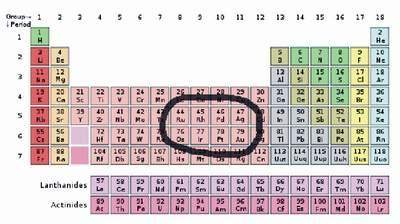  Tento jev je důsledkem toho, že ve vesmíru existuje zcela nová forma hmoty. Tato forma (fáze) hmoty se skládá z m-prvků. Zůstala neznámá po tak dlouhou dobu, protože je inertní a nezjistitelná běžnými analytickými technikami.Nemuselo by to nic znamenat, ale provokuje to vědeckou zvědavost. Hudson totiž tvrdí, že poměrně velké množství těchto dříve neobjevených monatomických prvků existuje v nemalém množství v zemské kůře.Je vůbec možné, aby analytická chemie byla tak omezená, že nebyla dosud schopna odhalit malé procento hmotných pozemských částic, které by mohly být složkou běžně známých materiálů? To má co do činění s teorií analytické chemie. Žádná z detekčních technik analytické chemie nemůže detekovat m-prvky. Prvky mohou být detekovány pouze na základě interakcí s jejich valenčními elektrony. I když valenční elektrony m-atomů jsou k dispozici, atomy nejsou identifikovatelné. Chcete-li zjistit m-prvek, vyžaduje to nejprve převést ho jeho monatomického stavu do normálního kovového stavu, aby byl prvek detekován konvenčním postupem. V důsledku toho existuje tato fáze hmoty jako tajemný materiál přímo pod nosem vědců bez detekce až do nedávné doby.Někteří pozorovatelé tvrdí, že by měly být spolehlivé detekční techniky pro monatomický problém, ale musíte vědět, co hledáte, abyste využili dostupnou techniku. Pokud nemáte podezření, že m-hmota existuje, je nepravděpodobné, že byste ji náhodou odhalili.Zvláštností m-prvků je to, že vykazují fyzikální vlastnosti, které jsou zcela odlišné od jejich kovové formy. Tyto rozdíly jsou v současné době předmětem zkoumání jaderné fyziky, takže není možné, aby byly známy vyčerpávající seznamy rozdílů. Několik rozdílů je však třeba poznamenat.Klasická literatura uvádí, že bílý prášek vyzařuje záři podobnou fluorescenční. Hudson říká, že tento prášek se chová jako supravodiče při pokojové teplotě, což představuje velmi zajímavé vlastnosti. Protože se jedná o supravodič, má vliv na magnetické pole Země a atomy bílého prášku vykazují vlastnosti antigravitace.  Bylo zjištěno, že je velmi obtížné určit specifickou hmotnost m-prvku, protože se velmi liší v souvislosti s jeho teplotou a magnetickým prostředím. Za určitých okolností váží m-prvky méně než nula! Je to totéž, jako byste u kontejneru plného m-prvků zaznamenali, že jeho celková hmotnost je nižší než prázdný kontejner. A to je převratné zjištění.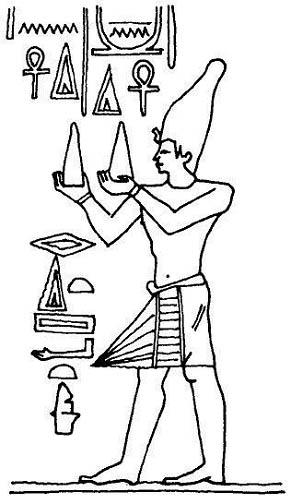 http://www.ormeos.cz/index.php/cs/canky-m-prvky/14-vztah-mezi-mikroshlukovymi-a-monatomickymi-prvky http://www.ormeos.cz/index.php/cs/canky-m-prvky/16-duchovni-stranka-uzivani-ormehttps://www.google.sk/search?q=Znovuzrozen%C3%AD+alchymie&newwindow=1&ei=ewzpV574IsyxUbrEpLAN&start=10&sa=N&biw=1536&bih=858 